Luray – Page County Chamber of Commerce 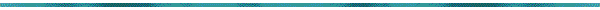 18 Campbell Street, Luray, VA 22835 - Tel: 540-743-3915 - Fax: 540-743-3944www.VisitLurayPage.com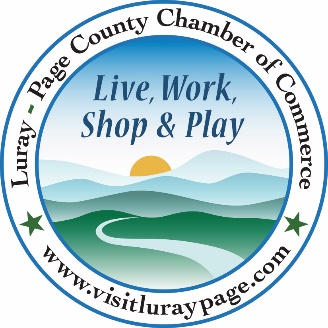 For Immediate Release							   Contact: 540-743-3915September 2, 2022								   events@luraypage.com Castle Vineyard Celebrates 5 Years and the Opening of a New Tap RoomLuray, VA – The Luray-Page County Chamber of Commerce had the honor to celebrate the opening of the new Tap Room at Castle Vineyards.“Business like Castle Vineyard add a distinct flavor to our area. What Jeremy has done by opening a new tap room not only helps his business expand, but gives the people that live in Page County, as well as visitors, a place to enjoy a glass of wine with friends. We’re excited to see where Jeremy will take Castle Vineyard in the years to come.”, said Regina Hilliard, President of the Luray-Page County Chamber of Commerce.Castle Vineyards got its start in 2017 by Jeremy McCoy and his uncle Steven Davis. They opened at the home on Mims road that Jeremy buildt 16 years ago. When asked about opening their new tap room, Jeremy said “the whole plan was to grow until we could put a building in this field.” Castle Vineyards exclusively offers wine aged and bottled by Barren Ridge Vineyards in Fishersville. During the ribbon cutting ceremony, we were honored to be joined by President of the Luray-Page County Chamber of Commerce Regina Hilliar, Ambassadors Sable Ponn and Amanda Petty, and members of the community.Castle Vineyards is located at 2150 Mims Road, Luray. Their hours are Saturdays from 12:00-8:00 pm, and Sundays from 12:00-6:00 pm. For more information on their services, you can visit their website, http://www.castlevineyardsva.com,  call (540) 743-9227, or email them at info@castlevineyardsva.com. For more details on the ribbon-cutting, contact the Luray-Page County Chamber of Commerce at events@luraypage.com. 